Funding 							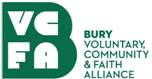 This page lists funding available specifically for people and organisations affected by the Coronavirus (Covid-19) pandemic.Please note that although this page is updated regularly, the information contained may not be fully up to date. Ian McLintock is maintaining an up-to-date list of emergency funding for charities on Linked In.Grants Online have a dedicated Coronavirus funding page.Pioneers Post are maintaining a list of funding that can help social enterprises and other social sector organisations throughout the COVID-19 pandemicCharity Bank are maintaining a list of emergency funding for charities and social enterprises. Fundraising UK have a list of funding to tackle Covid-19 and it's impact.Macc have a dedicated Covid-19 funding page.Bolton CVS have a dedicated Covid-19 funding page.Salford CVS have a funding page that includes Covid-19 specific funding.Wigan Borough Community Partnership have a Covid-19 funding news page. Action Together: Grants up to £1000 for VCSE organisations in Oldham, Rochdale or Tameside who are working on a Covid-19 Community Response. Forever Manchester Community Support Fund: Grants of up to £1,000 are available to support grassroot community groups that are responding to the impact of Covid-19 by helping those most affected. Martin Lewis Charity Help Fund: Grants of £5,000-£20,000 for small/local charities to deliver specific coronavirus poverty relief projects. Deadline is 25th March.Help Musicians: One-off payments of £500 to support eligible musicians suffering significant financial hardship.Charities Aid Foundation:  Grants up to £10,000 for smaller charitable organisations affected by the virus outbreak. Arts Council England have launched an emergency funding package for cultural organisations and individual artists. Sylvia Adams Trust: Grants of up to £5,000 (unrestricted) to organisations who provide early years support and will experience an increase in demand due to Covid-19.The Salford Crisis Fund: Grants of up to £500 for help VCSE organisations address immediate needs arising from the Coronavirus crisis.Stockport Local Fund: Community Support: Grants of up to £1000 to help community organisations tackle the coronavirus pandemic.Sport England: Awards between £300 and £10,000 to help community sport and physical activity organisations who are experiencing short term financial hardship or the ceasing of operations due to the ongoing coronavirus crisis.The National Lottery Heritage Fund: Grants of between £3,000 and £50,000 will be available to heritage organisations which have received funding in the past or are either a current grantee, or still under contract following a previous grant.Standard Life Foundation: Grants from £5,000 available for strategic work addressing specific challenges and helping contribute to social change which tackles financial problems and improves living standards. Thomas Pocklington Trust: Grants up to £10,000 (or two months running costs if less) for sight loss organisations.Techforce19:  Funding of up to £25,000 per company is available for technology companies who come up with digital support solutions for people who need to stay at home because of coronavirus, this could include people who need mental health support or who have social care needs.Crisis: Emergency grants fund to support organisationds provding services to those experiencing homelessness. Grants of up to £5,000 for short term responses to the coronavirus emergency and grants up to £50,000 to fund long-term needs.Elton John Aids Foundation: Funding available for solutions that have potential to address challenges faced by those living with or at risk of HIV/AIDS and are now at heightened risk as a results of Covid-19 pandemic.Prince’s Trust and NatWest: a £5million grant fund for young entrepreneurs affected by coronavirus. Grants can be used to maintain core business operations during the crisis, as well as meet any existing financial commitments. The initiative will also offer one-to-one support and guidance to applicants who need it.Tesco Bags of Help: £500 grants for organisations who support vulnerable groups. Grants are to support organisational need in this time of crisis rather than fund specific projects.Youth Music Network: Grants up to £10,000 for music-making organisations affected by the coronavirus. Mind Coronavirus Mental Health Response Fund: Grants of £20,000 or £50,000 are available to VCSE organisations for projects lasting up to 12 months. A fund to support user-led organisations and smaller, unconstituted community organisations, who might not otherwise be eligible will be available from Monday 20th April. Mass Action: Grants up to £3000 to support grassroots projects in the UK and Greece that provide dignified and sustainable inititaves for migrants and asylum seekers. Closing date for applications 28th April.Morrisons Foundation Covid-19 Homelessness Support Fund have pledged £500,000 towards the Homeless Support Fund. The fund is designed to support charities caring for the homeless during the coronavirus outbreak and ensure help gets to those who need it most. Grants of up to £10,000 are available.A Greater Manchester Community Support Fund has been set up by Forever Manchester to provide emergency funding for food banks and other actvities carried out by GM VCSE organisations. Grants up to £5,000 are available. The National Lottery is offering two new sources of Coronavirus funding. Both funds are ongoing with no fixed deadline, and the National Lottery aim to process bids within 4-6 weeks. Awards for All - Fund Size: £300 to £10,000 and Reaching Communities - Fund Size: over £10,000. Barclays' 100x100 UK COVID-19 Community Relief Programme is giving 100 donations of £100,000 each to UK charities working to support vulnerable communities impacted by COVID-19. Please note, this offer is only open to organisations with an income over £1m who are mounting a response directly to the covid crisis.